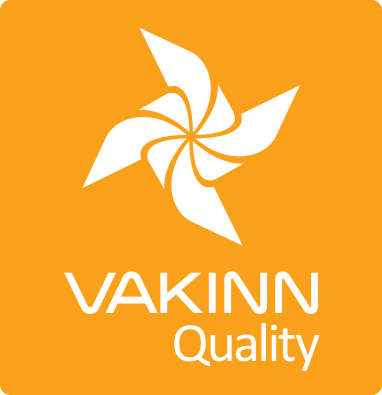 Gæðaviðmið fyrir heimagistingu og minni gistiheimili        Gátlisti nr. 130                  3. útgáfa 2018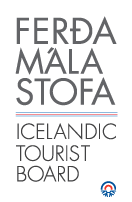 Í 3. útgáfu eru gæðaviðmið fyrir heimagistingu sett fram í formi gátlista sem þátttakendur fylla sjálfir út. Athugið að gæðaviðmið sem eru rauðlituð eru lágmarksviðmið sem þurfa að vera uppfyllt. Önnur viðmið eru leiðbeinandi. Til að gátlistinn sé metinn fullnægjandi af úttektaraðila er nauðsynlegt að gefa greinargóðar skýringar, þar sem þörf þykir, með tilvísun í gögn, myndir o.þ.h. Gæðaviðmið merkt (N) eru ný frá fyrri útgáfu. Úttektaraðili mun fara yfir atriði úr gátlistanum í úttekt.EfnisyfirlitEfnisyfirlitBls.1Aðkoma og nánasta umhverfi32Öryggismál  33Sameiginleg rými44Herbergi/gistirými45Hreinlætis- og snyrtiaðstaða66Veitingaaðstaða og máltíðir77Hreinlæti og þrif 78Stjórnun fyrirtækisins81.Aðkoma og nánasta umhverfi JáNeiHvernig uppfyllt/skýringarYfirbragð og ásýnd utandyra1Innkeyrsla, tröppur og gangstígar eru örugg. Lýsing utandyra.2Skjólsæl svæði utandyra (afmörkuð aðstaða; pallur eða verönd), snyrtileg garðhúsgögn, blómabeð/ker  o.s.frv. 2.Öryggismál3Sameiginleg rými t.d. gangar og stigar eru með góðri lýsingu til að tryggja þægindi og öryggi gesta.4Reykskynjarar eru í öllum svefnrýmum gesta, á göngum og í öðrum sameiginlegum rýmum, þeir prófaðir og skipt um rafhlöður árlega.5Gasskynjari í gestaeldhúsi, ef við á.6Slökkvitæki sem heimilisfólk/starfsfólk kann að nota eru á staðnum og þau yfirfarin reglulega.7Teikningar sem sýna neyðarútgönguleiðir eru sýnilegar gestum í hverju herbergi/svefnrými.8Óheftur aðgangur er að neyðarútgöngum.9Greinargóðar upplýsingar um viðeigandi öryggisatriði t.d. neyðarsími 13.12, öryggi í og við heita potta, vaktsími læknis, o.fl. eru sýnilegar gestum á herbergjum eða í sameiginlegu rými. 10Sjúkrakassi, yfirfarinn reglulega.11Hægt er að læsa herbergjum innanfrá.  12Eldvarnarteppi og slökkvitæki er í gestaeldhúsi, ef við á. (N)3.Sameiginleg rýmiAðbúnaður og innréttingar13Setustofa/bókastofa aðskilin eða stúkuð. Húsgögn, búnaður og innréttingar í góðu ásigkomulagi, lítil merki um notkun og slit. Viðeigandi lýsing.14Sjónvarp er í setustofu eða öðru sameiginlegu rými.Móttaka og ýmis þjónusta15Hægt er að ná í heimilisfólk/starfsfólk símleiðis allan sólarhringinn. 16Hægt er að greiða með debet- og kreditkortum.17Þráðlaus internetaðgangur.  18Hægt er að fá klaka.Afþreying/tómstundir19Leiktæki utandyra.20Bækur/borðspil til afnota fyrir gesti. 21Heitur pottur með öruggu aðgengi. Upplýsingar og leiðbeiningar til gesta sýnilegar.4.Herbergi (gistirými)Aðbúnaður og húsgögn22Húsgögn, búnaður og innréttingar í góðu ásigkomulagi, lítil ummerki um notkun og slit.23Hægt að opna herbergjahurðir að fullu. 24Herbergi með stillanlegu hitastigi.25A.m.k. einn gluggi í hverju herbergi, ef glugginn er ekki opnanlegur verður að vera góð loftræsting.26Gluggatjöld til að rökkva; efni, rimlar, screen eða filma.27Fatasnagar/fatahillur.28Náttborð/hilla. 29Góð lýsing er í herberginu.30Lesljós við rúm.31Stóll.32Spegill er í herberginu.33Gististaðurinn er reyklaus. 34Ruslakarfa.35Rafmagnsinnstunga í herberginu (laus). 36Myrkvunargluggatjöld.37Fatahengi með herðatrjám/fataskápur.38Borð (annað en náttborð).39Lesljós við hvert rúmstæði.40Eitt sæti á hvert rúmstæði.41Þægilegur stóll eða sófi.42Sjónvarp (flatskjár).43Strauborð og straujárn, sé þess óskað.44Internetaðgangur á herbergjum. Rúm og rúmfatnaður45Öll rúm eru í góðu ásigkomulagi. 46Lítið slitnar, hreinar og vel útlítandi rúmdýnur að lágmarki 13 cm að þykkt. 47Eins manns rúm, lágmarksstærð  0,90m x 2,00m og tveggja manna rúm 1,40m x 2,00m.48Hlífðardýna/hlífðarlak.49Koddar og sængur eru hrein og snyrtileg. 50Sængurfatnaður (lín) er hreinn og snyrtilegur. (N)51Lítið slitnar, hreinar og vel útlítandi dýnur að lágmarki 18 cm að þykkt.52Eins manns rúm, lágmarksstærð 0,90m x 2,00m og tveggja manna rúm 1,60m x 2,00m.53Eins manns rúm, lágmarksstærð 0,90m x 2,00m og tveggja manna rúm 1,80m x 2,00m.54Eins manns rúm, lágmarksstærð 1,00m x 2,00m og tveggja manna rúm 2,00m x 2,00m.55Tveir koddar á gest (annar má vera inn í skáp).56Aukakoddi, sé þess óskað.57Barnarúm, sé þess óskað.58Teppi, sé þess óskað.5.Hreinlætis- og snyrtiaðstaða59Sameiginleg hreinlætis- og snyrtiaðstaða er merkt. ( N)60Gólf, veggir og loft líta vel út.61A.m.k. eitt salerni fyrir hverja tíu gesti. (Gildir eingöngu fyrir þau herbergi sem ekki eru með sér salerni).62Sturtuhengi/hurð.63A.m.k. ein sturta og/eða bað fyrir hverja tíu gesti. Í rými þar sem eru fleiri en ein sturta þarf að vera  skilrúm á milli sturta. (Gildir eingöngu fyrir þau herbergi sem ekki eru með sér sturtu og/eða baði).64Loftræsting, vifta eða opnanlegur gluggi. 65Gluggar eru með ógegnsæu gleri, filmu eða gluggatjöldum til að tryggja friðhelgi gesta.66Lýsing, við handlaug og í lofti.67Rafmagnsinnstunga við spegil.68Hægt er að læsa baðherbergi að innan.69Ruslakarfa.70Spegill yfir handlaug.71Hilla eða borð fyrir snyrtivörur við handlaug.72Handklæðaslá/snagar.73Auka salernisrúllur.74Tvö handklæði á gest, (lítið og stórt).75Handsápa/sturtusápa.76Eitt glas á hvern gest.77Hárblásari, sé þess óskað.78Hálkuvörn í sturtubotni/baðkari. (N)79Gott fráleggspláss, hilla eða borð.80Baðmotta úr taui.81Hársápa/sturtusápa (auk handsápu).82Handklæðaofn.83Hárblásari á baðherbergjum.84Baðsloppur, sé þess óskað.6. Veitingaaðstaða og máltíðirVeitingasalur85Borð og stólar í góðu ásigkomulagi. 86Gluggatjöld fyrir gluggum (efni, rimlar, screen, filma eða sólvörn í gleri), sé þess þörf.87Góð lýsing.  88Barnastóll, sé þess óskað.Morgunverður89 Boðið er upp á léttan morgunverð (kaffi/te, ávaxtasafi, vatn, mjólk, brauð, 2 teg. álegg, 1 teg. morgunkorn). Getur verið sjálfsafgreiðsla. (N)90Léttur morgunverður er framreiddur, (í það minnsta kaffi/te, ávaxtasafi, vatn, mjólk, brauð, 2 teg. álegg, 1 teg. morgunkorn).  91Morgunverðarhlaðborð eða samsvarandi morgunverðarseðill. Fjölbreytt úrval matvæla í boði snyrtilega framsett, t.d. kaffi/te, ávaxtasafi, vatn, mjólk, ávextir, morgunkorn, ostur og annað álegg, brauð/rúnstykki,  hrökkbrauð, sultur/marmelaði, sætur biti  o.s.frv. (matvæli geymd við kjörhitastig/kæld).92Heitir réttir egg/eggjahræra, bacon/pylsur, o.s.frv. (að lágmarki 2 tegundir, matvælum haldið heitum). 93Matvæli/hráefni úr heimahéraði, í það minnsta 3 tegundir, þau merkt sem slík.Kvöldverður94Kvöldverður (í það minnsta réttur dagsins) í a.m.k. 2 klst. á bilinu 18-22 (þarf að vera auglýstur).95Töluvert úrval hráefnis er úr heimahéraði, þarf að vera vel kynnt fyrir gestum og uppruni þekktur.7.Hreinlæti og þrifAlmennt hreinlæti96Mjög gott hreinlæti: Það finnast engin óhreinindi; í hornum, ofan í skúffum, á bak við ofna, undir rúmum o.s.frv. Ekki heldur með „fingurprófi“ á myndarömmum, dyrakörmum eða lömpum. Lítil sem engin merki um upplitun eða kísilsöfnun á handlaug, klósetti, sturtu/baðaðstöðu.97Herbergi þrifin/yfirfarin daglega. Felur í sér m.a. að fara yfir gólf, tæma ruslafötur, skipta um glös, búa um rúm og skipta um handklæði eftir óskum.98Skipt er um handklæði daglega, sé þess óskað. Í þágu umhverfisins eru gestir hvattir til að nota handklæði oftar en einu sinni.   99Skipt er um rúmfatnað a.m.k. 1x í viku, við lengri dvöl.100Sameiginleg salernis- og baðaðstaða yfirfarin/þrifin daglega. 101Skipt er um rúmfatnað a.m.k. 2x í viku, við lengri dvöl.102Til eru skýrar reglur varðandi gæludýr og þær sýnlegar gestum.Hreinlæti og búnaður í gestaeldhúsi (ef við á)103Innréttingar og húsgögn í góðu ásigkomulagi. (N)104Borðbúnaður og önnur eldhúsáhöld snyrtileg og í góðu ásigkomulagi. (N)105Loftræsting, vifta eða opnanlegur gluggi.106Ísskápur er hreinn og laus við óþægilega lykt.107Skápar og skúffur eru hrein og snyrtileg.108Borð, eldavél, vaskar eru hrein og snyrtileg (kunna að sýna merki um notkun og slit).109Ef uppþvottavél  eða örbylgjuofn eru í eldhúsi eru þau hrein og í góðu lagi. (N)110Skipt er um viskastykki og borðtuskur daglega.111Umgengnisreglur í gestaeldhúsi eru skýrar og sýnilegar gestum. (N)8. Stjórnun fyrirtækisinsAlmennar viðskiptavenjur112Viðskiptavinir fá staðfestingu á bókun. (N) 113Við bókun eru skráðar allar nauðsynlegar upplýsingar, t.d. nafn, símanúmer, þjóðerni, dagsetning bókunar, fjöldi gesta og fjöldi herbergja. Séróskir/þarfir gesta eru skráðar við bókun.114Heimilisfólk/starfsfólk hefur kynnt sér siðareglur Vakans og starfar samkvæmt þeim.115Vinnustaðaskírteini eru til fyrir alla starfsmenn.Menntun og þjálfun starfsfólks116Starfsfólk fær þjálfun og/eða kennslu í móttöku gesta og þrifum í samræmi við námskeiðslýsingar Vakans eða sambærilegt. Til er skrifleg lýsing á því hvernig þetta er framkvæmt og hvaða efnisþætti farið er yfir.117Starfsfólk fær þjálfun og/eða kennslu í meðhöndlun og framreiðslu matvæla og mikilvægi hreinlætis í samræmi við námskeiðslýsingar Vakans eða sambærilegt. Til er skrifleg lýsing á því hvernig þetta er framkvæmt og hvaða efnisþætti farið er yfir.118Heimilisfólk/starfsfólk í móttöku og þjónustu hefur sótt námskeiðið „Aukin upplýsingagjöf“ á vegum Safetravel.